Karta pracyPolska w Unii EuropejskiejKtóre państwa sąsiadujące z Polską należą do Unii Europejskiej?Wpiszcie do tabeli ich nazwy i cyfry, którymi zostały oznaczone na mapie.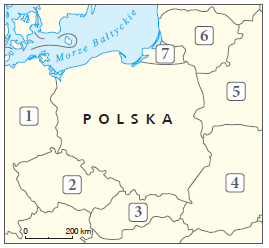 Podajcie nazwy państw sąsiadujących z Polską, które przystąpiły do Unii Europejskiej w 2004 roku.____________________________________________________________________________Znajdźcie w dostępnych źródłach informacje dotyczące referendum ogólnokrajowego w sprawie przystąpieniaPolski do Unii Europejskiej. Następnie odpowiedzcie na podane pytania.Jak brzmiało pytanie, na które odpowiadały osoby uprawnione do uczestnictwa w referendum?______________________________________________________________________________________________________________________________________________________________________________________________________________________________________________________Jaki odsetek uprawnionych do głosowania wziął udział w referendum?__________________________________________________________________________________3Referendum w sprawie wejścia Polski do Unii Europejskiej odbyło się po podpisaniu traktatu akcesyjnego,czyli umowy międzynarodowej będącej prawną podstawą przystąpienia państwa do wspólnoty. Odszukajciew dostępnych źródłach informacje dotyczące traktatu akcesyjnego i odpowiedzcie na pytania.Gdzie i kiedy odbyła się uroczystość podpisania traktatu przez przedstawicieli polskich władz?__________________________________________________________________________________Kto w imieniu Polski podpisał traktat akcesyjny? Podajcie imiona i nazwiska tych polityków oraz pełnioneprzez nich funkcje.__________________________________________________________________________________Który z prezydentów RP ratyfikował traktat akcesyjny? Podajcie jego imię i nazwisko.__________________________________________________________________________________4Nazwa państwaCyfra